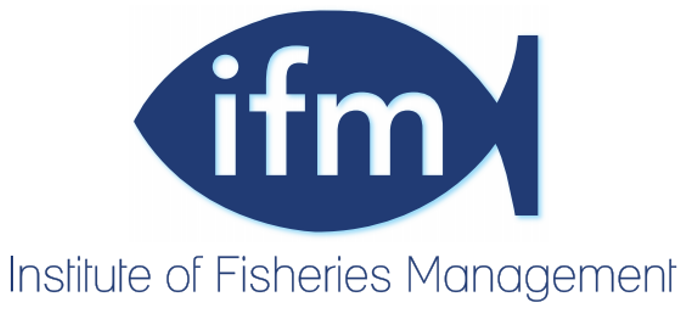  INSTITUTE OF FISHERIES MANAGEMENT NOTICE TO ALL MEMBERS The forty-ninth Annual General Meeting of the Institute of Fisheries Management will be held at the Guildhall, Hull on Tuesday 16 October 2018 at 17.40.AGENDAApologies for absence. To confirm the Minutes of the forty-eighth Annual General Meeting held on Tuesday 10 October 2017.The Chairman will present the Annual Report of the Council. The Treasurer will present the financial report and accounts. Election of Officers and Council members President:	Dr. P.B. Spillett Vice Presidents:	Dr. D. Cragg-Hine, A. Neville Jones, V. Holt, R.L. Welcomme For Council vacancies, to retire in 2018: retiring in accordance with Rule 5(A) but eligible for re-election:  Paul Knight, Hannah Barclay, Ian Wellby, David Bunt, Jim Gregory. Note that David Bunt and Jim Gregory currently occupy officer roles that have a place on Council. Subscriptions Council recommends that there be no increase in subscriptions which currently stand at:-  	    Registered Member		£70 Associate Member		£60 Affiliate Member			£35 Student Member			£10 Subscriber Member		£35 Corporate Member		£90 to £170 depending on category  Appointment of auditors Council recommends that Girling & Company Chartered Accountants are appointed as auditors for 2018.David Bunt, Executive Director